ANNO SCOLASTICO 2018/2019DELIBERA n. 10 – Prefestivi chiusura scuola a.s. 2018/19Verbale 1 del 20/12/2018  IL CONSIGLIO DI ISTITUTOVisto il DPR 275/99 ed in particolare l’art. 3;Preso atto del numero legale dei rappresentanti presenti;Visto l’ordine del giorno;Vista la nota dell’Ufficio Scolastico Regionale e Regione Emilia Romagna n. 9886 del 17/5/2018 che stabilisce il calendario scolastico per l’anno scolastico 2018/2019;Vista la facoltà delle singole istituzioni scolastiche di procedere ad adattamenti del calendario scolastico – secondo quanto previsto dall’art. 2 del DPR 275/1999 – in relazione ad esigenze derivanti dal Piano dell’offerta formativa, purché risulti comunque assicurato il limite minimo di giorni di attività didattiche; Vista la proposta del personale ATA;DELIBERADi APPROVARE all’unanimità n. 11 giornate di chiusura prefestiva della scuola per l ’a.s. 2018/19 e precisamente i giorni 24, 29 e 31 dicembre 2018 – 5 gennaio – 20 aprile – 20 e 27 luglio – 3, 10, 16 e 17 agosto 2019.  ALLEGATO 4 al verbaleAvverso la presente deliberazione è ammesso reclamo al Consiglio stesso da chiunque vi abbia interesse entro il quindicesimo giorno dalla data di pubblicazione all’albo della scuola. Decorso tale termine la deliberazione diventa definitiva e può essere impugnata solo con ricorso giurisdizionale al T.A.R. o ricorso straordinario al Capo dello Stato, rispettivamente nei termini di 60 e 120 giorni.     Il Segretario Verbalizzante                                                                                        Il Presidente CDI_____________________________                                                             __________________________________Modena ________________________ISTITUTO	PROFESSIONALE	STATALE SOCIO - COMMERCIALE - ARTIGIANALE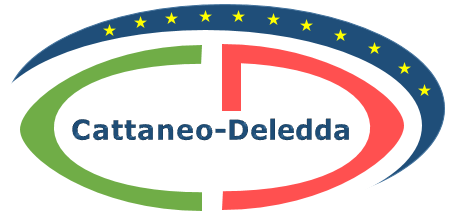 “CATTANEO  -  DELEDDA”     MODENAStrada degli Schiocchi  110 - 41124 Modena - tel. 059/353242C.F.: 94177200360	Codice Univoco: UFQMDM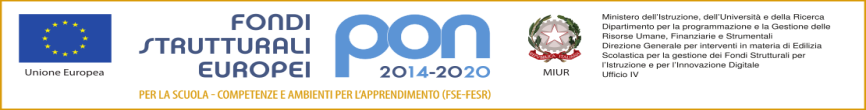 mail: morc08000g@istruzione .it	pec: morc08000g@pec.istruzione.it	http://www.cattaneodeledda.edu.itmail: morc08000g@istruzione .it	pec: morc08000g@pec.istruzione.it	http://www.cattaneodeledda.edu.it